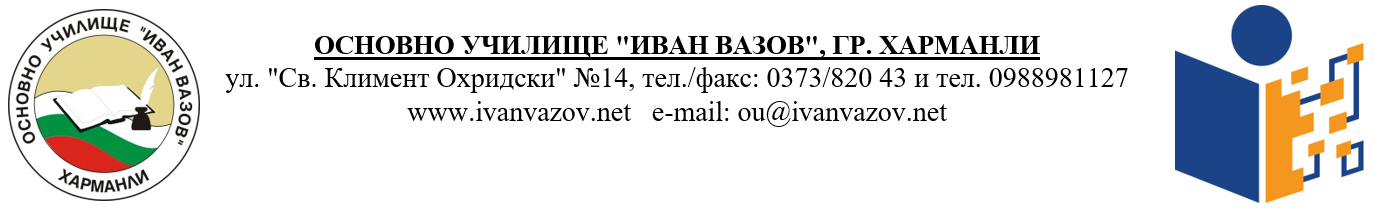 З А П О В Е ДНА ДИРЕКТОРА№ Б-122-1гр. Харманли, 07.12.2020 г..На основание чл. 259, ал. 1 от Закона за предучилищното и училищното образование, чл. 40, ал. 5 и ал. 6 от Наредба № 11 от 01.09.2016 г. за оценяване на резултатите от обучението на учениците, във връзка с чл. 40 – чл. 43 от същия нормативен документОПРЕДЕЛЯМ:Ред и организация за провеждане на изпитите за определяна на годишна оценка на лица, обучавани в самостоятелна форма на обучение през сесия януари на учебна 2020/2021 г., както следва:Лица, явяващи се на изпити за през учебната 2020/21 г.в самостоятелна форма на обучение – сесия януариЗА ЗАВЪРШВАНЕ НА V КЛАС1. Димо Сашев Симеонов - География и икономика–РП, Английски език, История и цивилизация, Математика, Човекът и природата, Информационни технологии, Музика, Физическо възпитание и спорт, БЕЛ, Изобразително изкуство, География и икономика, История и цивилизации–РП, БЕЛ–РП, Технологии и предприемачество ЗА ЗАВЪРШВАНЕ НА VІ КЛАС1. Диана Зинкова Демирева –2. Стефан Александров Александров География и икономика–РП, Руски език, История и цивилизация, Математика, Човекъти природата, Информационни технологии, Музика,Физическо възпитание и спорт, БЕЛ, Изобразително изкуство, География и икономика, История и цивилизации–РП, БЕЛ–РП,Технологии и предприемачествоЗА ЗАВЪРШВАНЕ НА VІІ КЛАС            1.Алекси Асенов Мирчев -             2. Данаил Тончев Петров -            3. Исус Зинков Филипов -             4.Тихомир Тончев Петров – География и икономика–РП, Английски език, История и цивилизация, Математика, Биология и здравно образование, Физика и астрономия, Информационни технологии, Музика, Физическо възпитание и спорт, БЕЛ, Изобразително изкуство, География и икономика, История и цивилизации–РП, БЕЛ–РП, ХООС, ТПИзпит по учебен предметФормат на изпита/продължителност, Дата, начален час,място на провежданеКомисия пооценяванетоСрок за изготвяне     наизпитнитематериалиВреме имясто запроверка   наизпитнитеработиСрок и място     за оповестяване     нарезултатите от изпитаГеография и икономика-РПписмен – 2 астр. часа05.01.2021 г.14,00 часа302 стаяЖ. КолеваВ. Андонова15.12.2021 г.След  изпита302 стаяЕдин ден след изпита при зам. директораАнглийски език писмен – 2астр. часа и устен – до 30 мин.06.01.2021 г.14,00 часа302 стаяД. Иванова Сн.Йовкова15.12.2021 г.След изпита302 стаяЕдин ден след изпита при зам. директораРуски езикписмен – 2астр. часа и устен – до 30 мин.06.01.2021 г.14,00 часа302 стаяД. ПетроваСн. Йовкова15.12.2021 г.След изпита302 стаяЕдин ден след изпита при зам. директораИстория и           цивилизацияписмен – 2 астр. часа 07.01.2021 г.14,00 часа302 стаяВ. АндоноваЖ. Колева15.12.2021 г.След изпита302 стаяЕдин ден след изпита при зам. директораМатематикаписмен – 2 астр. часа08.01.2021 г.14,00 часа302 стаяА. КолеваВ. Трюфенева15.12.2021 г.След изпита302 стаяЕдин ден след изпита при зам. директораБиология и здравно образование писмен – 2 астр. часа11.01.2021 г.14,00 часа302 стаяСт. СтанковаВ. Трюфенева15.12.2021 г.След изпита302 стаяЕдин ден след изпита при зам. директораЧовекът и природатаписмен – 2 астр. часа11.01.2021 г.14,00 часа302 стаяСт. СтанковаВ. Трюфенева15.12.2021 г.След изпита302 стаяЕдин ден след изпита при зам. директора Физика и астрономияписмен – 2 астр. часа12.01.2021 г.14,00 часа302 стаяВ. ТрюфеневаА. Колева15.12.2021 г.След изпита302 стаяЕдин ден след изпита при зам. директора Информационни      технологии до 90 минути - за писмената или за практическата част13.01.2021 г.14,00 часаКомп. кабинет №1М. КолеваД. Севов15.12.2021 г.Комп. Каб. 1Един ден след изпита при зам. директораМузикадо 90 минути - за писмената или за практическата част14.01.2021 г.14,00 часа302 стаяИ. МихайловМ. Кунева                          15.12.2021 г.След изпита302 стаяЕдин ден след изпита при зам. директораФизическо възпитание и спортпрактически – 3 астр. часа15.01.2021 г. 14,00 часа302 стаяД. ДимитровВ. Овчаров15.12.2021 г.Физк. салонЕдин ден след изпита при зам. директораБЕЛписмен – 2 астр. часа18.01.2021 г.14,00 часа302 стаяП.НиколоваГ. Петрова15.12.2021 г.След изпита302стаяЕдин ден след изпита при зам. директораИзобразително изкустводо 90 минути - за писмената или за практическата част19.01.2021 г.14,00 часа302 стаяТ. СтайковаСт.Станкова15.12.2021 г.След изпита302 стаяЕдин ден след изпита при зам. директораГеография и икономикаписмен – 2 астр. часа20.01.2021 г.14,00 часа302 стаяЖ. КолеваВ. Андонова15.12.2021 г.След изпита302 стаяЕдин ден след изпита при зам. директораИстория и цивилизации - РПписмен – 2 астр. часа 21.01.2021 г.14,00 часа302 стаяВ. АндоноваЖ. Колева15.12.2021 г.След изпита302 стаяЕдин ден след изпита при зам. директораБЕЛ - РПписмен – 2 астр. часа 22.01.2021 г.14,00 часа302 стаяП.НиколоваГ. Петрова15.12.2021 г.След изпита302 стаяЕдин ден след изпита при зам. директора Химия и опазване на околната средаписмен – 2 астр. часа25.01.2021 г.14,00 часа302 стаяСт. СтанковаВ. Трюфенева15.12.2021 г.След изпита302 стаяЕдин ден след изпита при зам. директораТехнологии  и предприемачестводо 90 минути - за писмената или за практическата част26.01.2021 г.14,00 часа302 стаяТ. СтайковаСт.Станкова15.12.2021 г.След изпита302 стаяЕдин ден след изпита при зам. директора